110级血魔超变第三季独家版本特色独家爆装玩法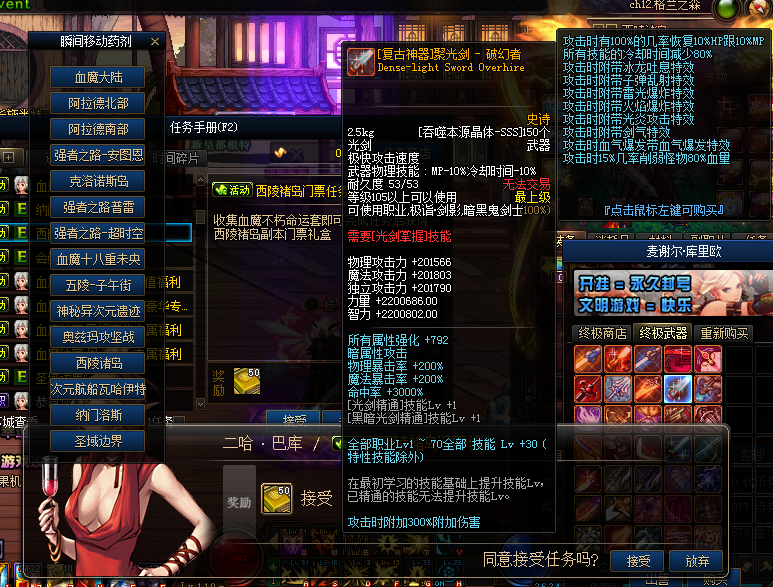 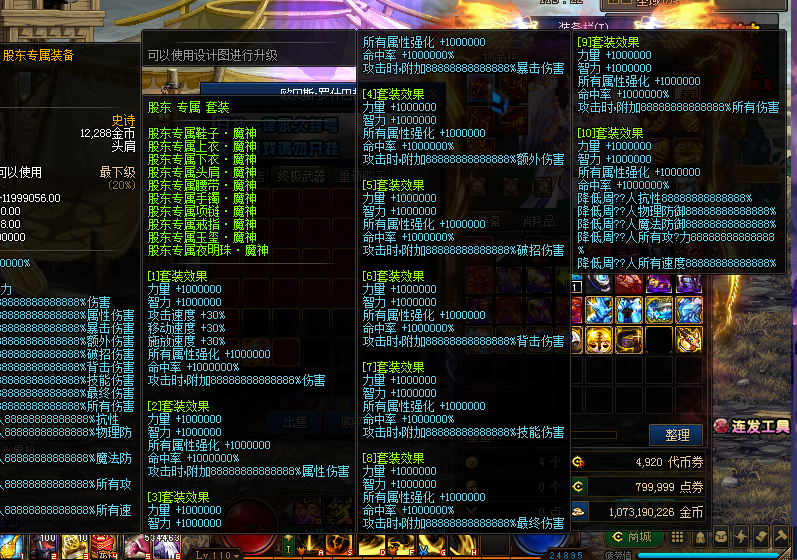 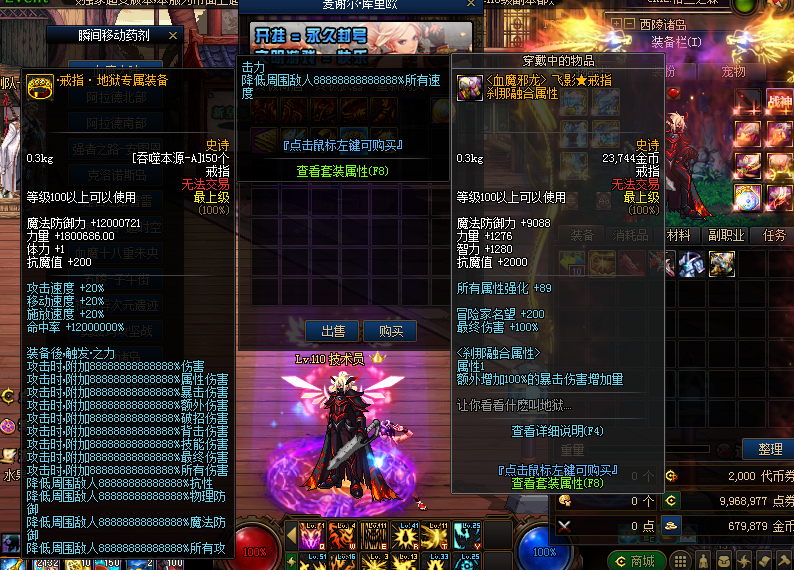 转职介绍：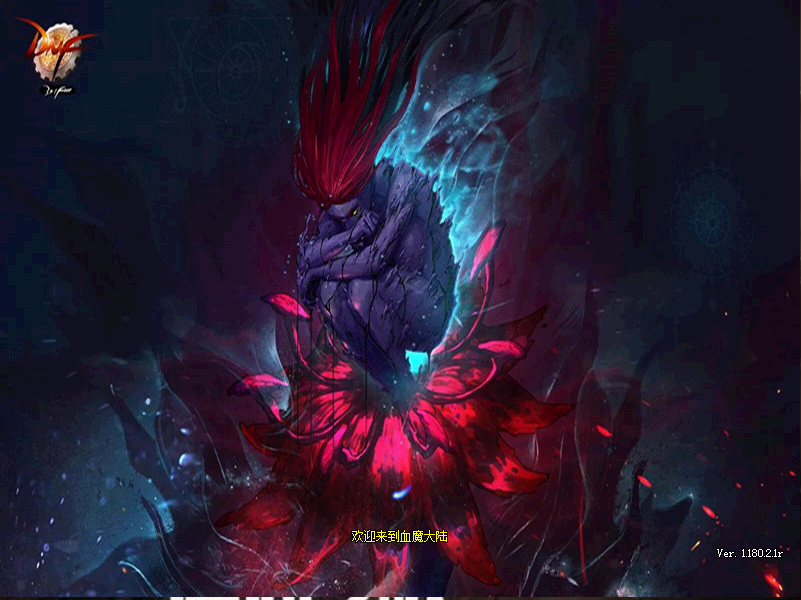 版本已经更新女鬼剑，魔枪士男鬼剑士：极诣·剑魂，极诣·鬼泣，极诣·狂战士，极诣·阿修罗 ，极诣·剑鬼女鬼剑士：剑宗，剑魔，剑帝，暗帝，刃影（二觉）男格斗家：归元·气功师，归元·散打，归元·街霸，归元·柔道家女格斗家：归元·气功师，归元·散打，归元·街霸，归元·柔道家男神枪手：重霄·漫游枪手，重霄·枪炮师，重霄·机械师，重霄·弹药专家女神枪手：重宵·漫游枪手，重宵·枪炮师，重宵·机械师，重宵·弹药专家男魔法师：知源·血法师，知源·逐风者女魔法师：知源·元素师，知源·召唤师，知源·战斗法师，知源·魔道学者圣职者：神启·圣骑士，神启·蓝拳圣使，神启·驱魔师，神启·复仇者魔枪：千魂·决战者，千魂·狩猎者黑暗武士：自我觉醒全职业3觉无cd（职业选择请在游戏交流群内查询）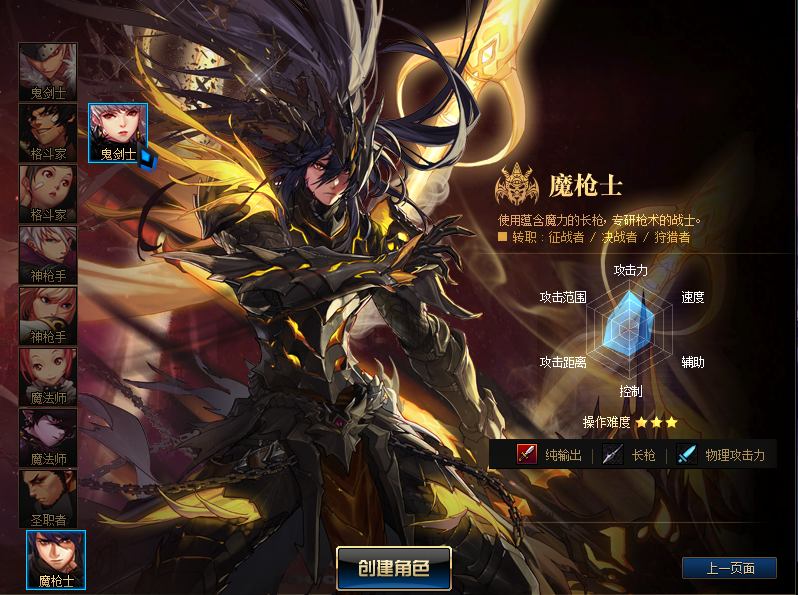 新人上线：商城购买2888新人礼包（称号光环宠物一定要带新人豪华大礼包送的一阶段。礼包内含2个无CD宝珠，前期可以使用1个附魔到一阶段称号上面（后期可在宝珠大使NPC处使用消费证明兑换无CD宝珠）点击赛丽亚领取满级胶囊使用满级胶囊秒升满级点赛丽亚任务完成开启左右槽和移动药剂任务以及转职任务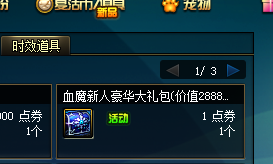 游戏商场内还有超强十阶段称号宠物光环可以购买（商场点券可以通过泡点获取）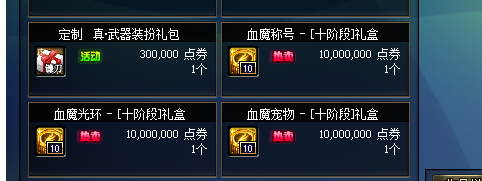 赛利亚相关任务完成后，飞血魔大陆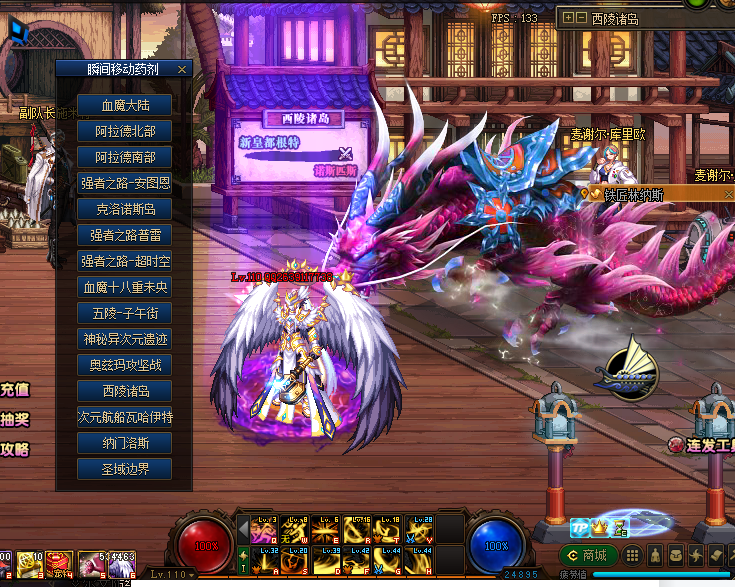 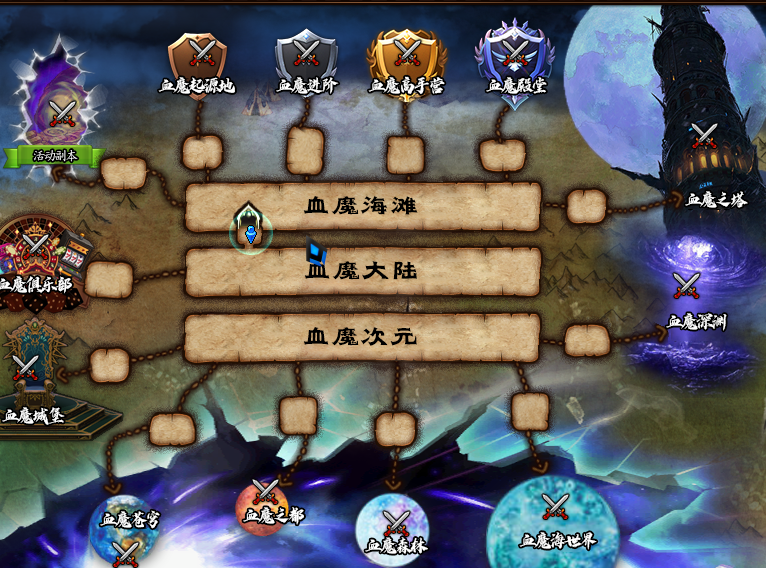 刷图顺序介绍以下为装备进阶区域介绍：（以下除了终极装备副本以外所有副本均会爆出成品装备，前期概率稍高，阶段越高副本内成品装备爆率越低)血魔起源地（一阶段）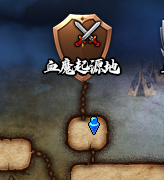 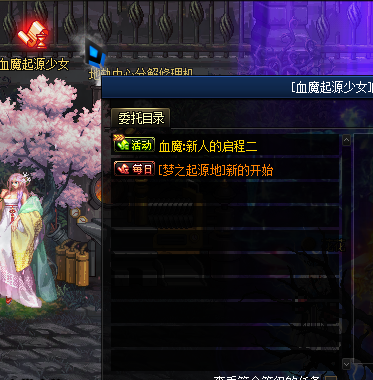 属性要求：无超·星空裂缝副本：掉落〈血魔起源〉太初装备。（此装备是初始装备，必须有太初装备才能使用后续的材料升级装备）黎明裂缝副本（此副本为搬砖副本） 可搬砖获得星源以及血魔原石。（黎明裂缝副本门票在超·星空裂缝获取）血魔进阶（二阶段）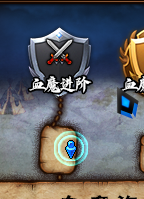 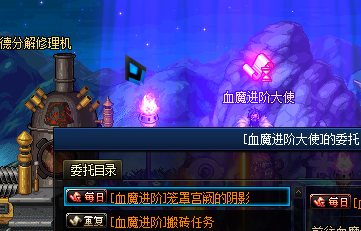 属性要求：抗磨18500 属强 2000注* 可以在该区域的副本内获取第二阶段装备材料，在该区域NPC处购买二阶段装备设计图，使用二阶段材料将〈血魔起源〉太初装备升级成为〈血魔邪龙〉飞影装备血魔高手营（三阶段）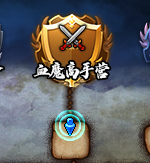 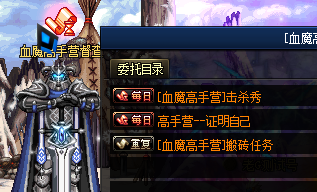 属性要求：抗磨25500  属强4500  命中 200注* 可以在该区域的副本内获取第三阶段装备材料，在该区域NPC处购买三阶段装备设计图，使用三阶段材料将〈血魔邪龙〉飞影装备升级成为〈血魔尘海〉无月装备血魔殿堂（四阶段）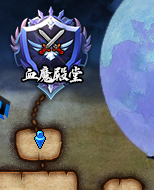 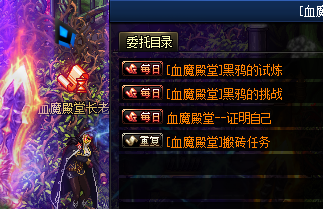 属性要求：抗磨 40000  属强10000  命中330注* 可以在该区域的副本内获取第四阶段装备材料，在该区域NPC处购买四阶段装备设计图，使用四阶段材料将〈血魔尘海〉无月装备升级成为〈血魔星灵〉神念装备血魔苍穹（五阶段）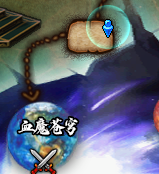 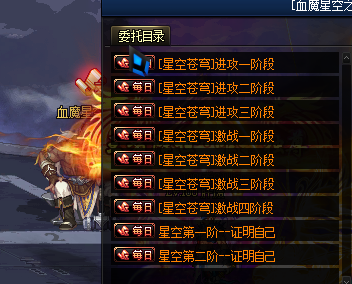 属性要求：一阶段抗磨67000 属强18500 命中 500二阶段抗磨 75000  属强22000  命中 1240注* 可以在该区域的副本内获取第五阶段装备材料，在该区域NPC处购买五阶段装备设计图，使用五阶段材料将〈血魔星灵〉神念装备升级成为 一阶段〈血魔焚天〉炼狱装备二阶段〈血魔九幽〉破海装备血魔之都（六阶段）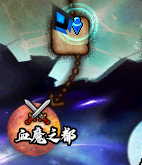 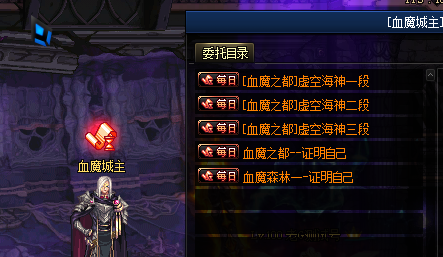 属性要求：抗磨96000 属强 28000  命中1500注* 可以在该区域的副本内获取六阶段装备材料，在该区域NPC处购买六阶段装备设计图，使用六阶段材料将〈血魔九幽〉破海装备升级成为〈血魔混沌〉虚空海神装备血魔森林（七阶段）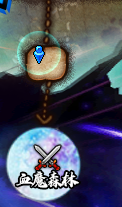 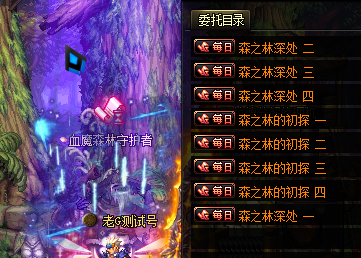 属性要求：抗磨118000 属强 45000  命中2500注* 可以在该区域的副本内获取六阶段装备材料，在该区域NPC处购买六阶段装备设计图，使用六阶段材料将〈血魔混沌〉虚空海神装备升级成为〈血魔青莲〉创世装备其他地图介绍：血魔之塔：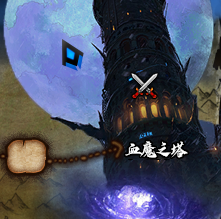 魔兽副本：掉落魔兽山脉碎片，可以在血魔之塔区域内NPC处兑换魔兽山脉之核（可以兑换各阶段魔兽礼盒开出各阶段装备，称号光环宠物，材料等等）百团大战副本：百团大战副本内掉落消费证明，高级珍贵礼盒（珍贵礼盒可开出各种材料，装备）消费证明可以在赛利亚处完成血魔累计奖励任务。完成消费任务可以获取大量的道具以及心悦每日礼盒，无限门票礼盒，是极其重要的白嫖任务之一，所以建议各位玩家尽量多攒消费证明血魔俱乐部副本介绍：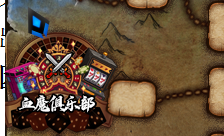 秘境：掉落血魔积分，可在血魔俱乐部-索西雅NPC商场内购买增幅卷等等商品荒废之地：掉落金碧玉石，技能符石碎片无法地带：掉落：皮肤之心(用于兑换地狱火皮肤）终末引导、裂缝注视者：掉落：终末结晶碎片、董青石（搬砖收益最高地图）团本：属性要求：抗磨 25000  属强5000-11000 命中 100-200团本属强和命中是递增方式超级团本：属性要求 抗磨57000  属强 18000-28000 命中 500-1300团本属强和命中是递增方式（例：第一个房间命中要求为500，第二个房间则是600，第三个房间700 以此类推）（团本，超级团本开放时间为：中午12-3点，晚上6-12点）注* 团本和每日原石副本进入次数为共用，所以每天要留2-3次打团本的次数。定制副本爆率：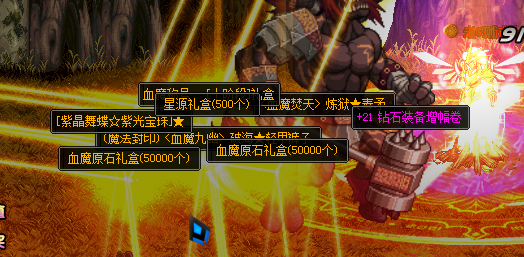 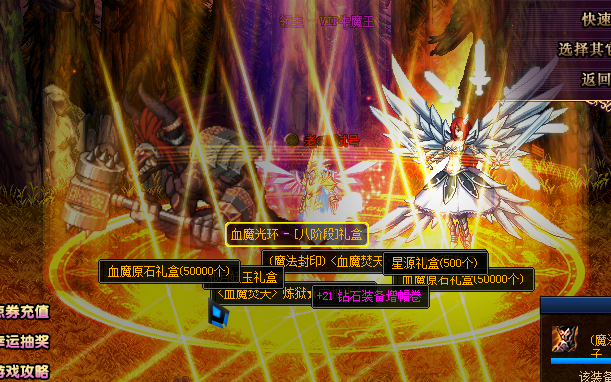 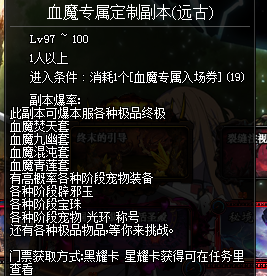 星耀卡和黑耀卡每天可以领定制门票，直接爆高级装，双卡值得拥有地图NPC分布：主要地区为 血魔沙滩以及血魔大陆2个区域。血魔沙滩 NPC：回收-小狐娘，血魔增幅抽奖机                特殊商店（端午活动-商店）血魔大陆 NPC：1.血魔宝物大使（可购买增幅卷，保护卷，原石礼包，矛盾礼盒等等物品）2.血魔门票大使（可以购买本服所有副本门票）3.血魔材料大使（可以兑换装备称号光环宠物升阶材料，以及门票兑换材料）4.血魔装扮大使（可以使用材料兑换升级各种阶段皮肤）5.血魔宝珠大使（可以使用宝珠材料兑换1-7星宝珠）6.血魔宠物大使（可以升级宠物，兑换神器，史诗，神话CP护石，以及可以升级宠物装备）7.血魔称号大使（可以升级称号）8.血魔光环大使（可以升级光环）血魔俱乐部：索西雅（可以使用血魔积分兑换增幅卷，星源，血魔原石）血魔护石CP：本服技能护石分：神器——史诗——神话。目前只加强了部分神话护石的效果，所以会导致神器护石，史诗护石的属性看起来会很差。神器护石，史诗护石以及部分没有得到特性加强的护石会在后续血魔名望值系统：实时更新数据，更换新装备是否有提升再也不用去计算了，清晰可见。名望等级提升后，伤害也会适应得到等量提升。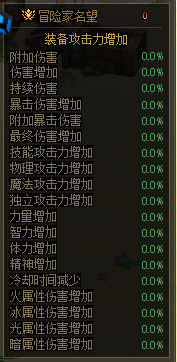 （名望值面板关闭：打开个人信息面板，单击右下角附加信息可关闭，如果单击无效请手动拖拽至屏幕外看不见的地方）地图NPC分布：主要地区为 血魔沙滩以及血魔大陆2个区域。血魔沙滩 NPC：回收-小狐娘，梦幻增幅抽奖机                特殊商店（端午活动-商店）血魔大陆 NPC：1.血魔宝物大使（可购买增幅卷，保护卷，原石礼包，矛盾礼盒等等物品）2.血魔门票大使（可以购买本服所有副本门票）3.血魔材料大使（可以兑换装备称号光环宠物升阶材料，以及门票兑换材料）4.血魔装扮大使（可以使用材料兑换升级各种阶段皮肤）5.血魔宝珠大使（可以使用宝珠材料兑换1-7星宝珠）6.血魔宠物大使（可以升级宠物，兑换神器，史诗，神话CP护石，以及可以升级宠物装备）7.血魔称号大使（可以升级称号）8.血魔光环大使（可以升级光环）血魔俱乐部：索西雅（可以使用血魔积分兑换增幅卷，星源，血魔原石）强者之路--安图恩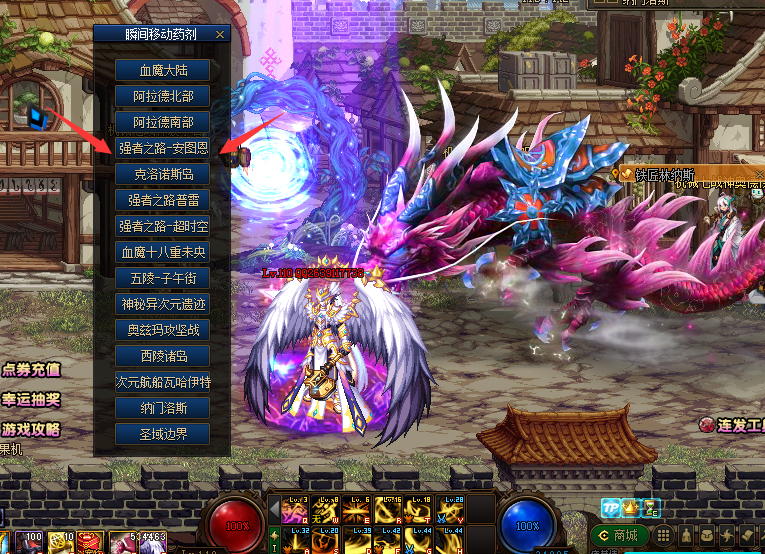 掉落神器护石材料（可在血魔宠物大使出兑换高阶护石材料）强者之路--普雷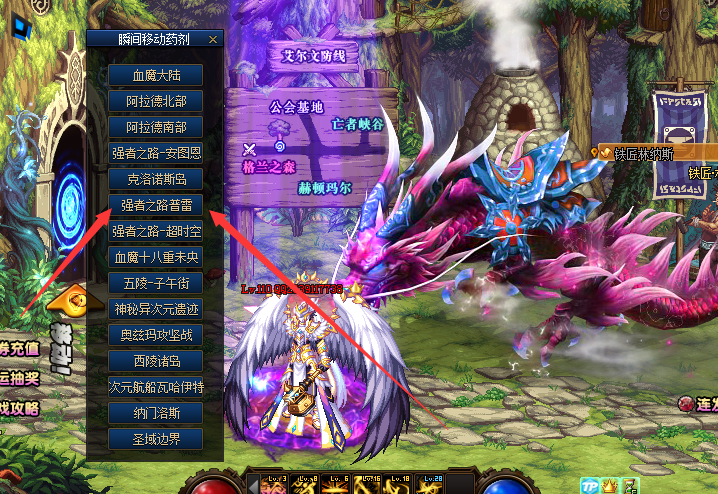 掉落神话护石材料（可在血魔宠物大使出兑换神话技能护石袖珍罐）掉落独家辟邪玉合成升阶材料疲劳：（刷完之后可以使用无限制的疲劳药，可以在签到以及各种活动中获取）伤害优化及字体：伤害优化：附加白字伤害优化，技能攻击力、额外黄字伤害、额外暴击伤害、最终伤害。全部真实有效。普通暴伤只取最高值，额外暴伤可无限叠加。黄字伤害同理！直接体验游戏后面跟着任务一直做上去，奥兹玛还有新出的110级的副本装备等等。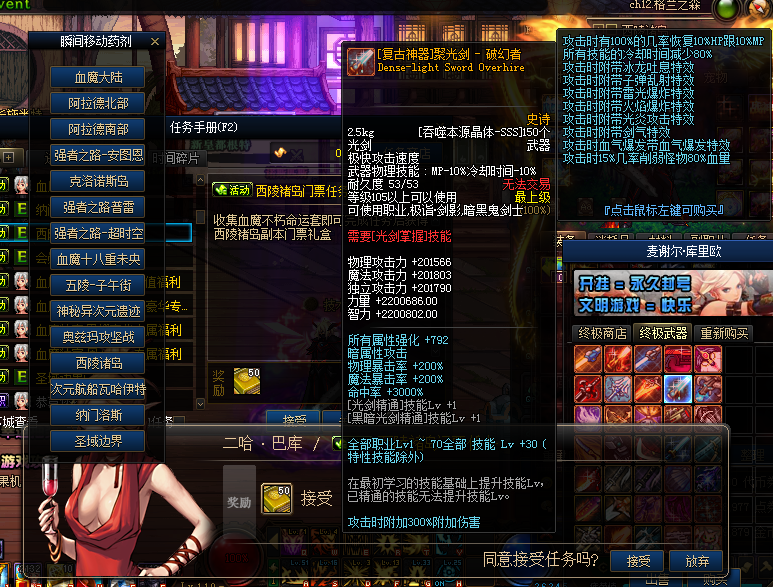 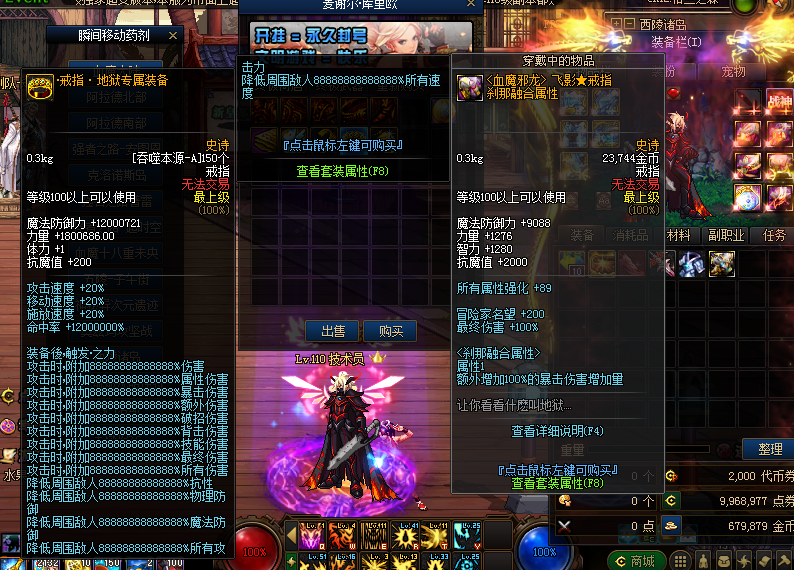 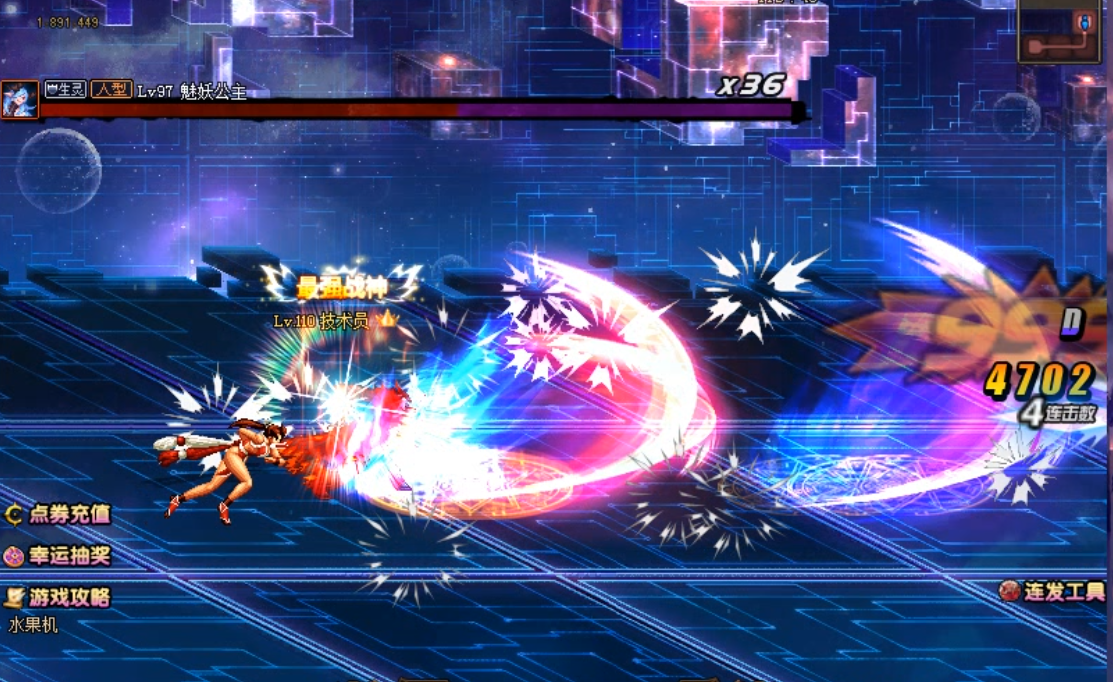 字体皮肤仓库：副本在血魔之塔本服独家装备回收系统，可套装回收，也可单件装备回收（回收装备也是收益不错的一种搬砖选择）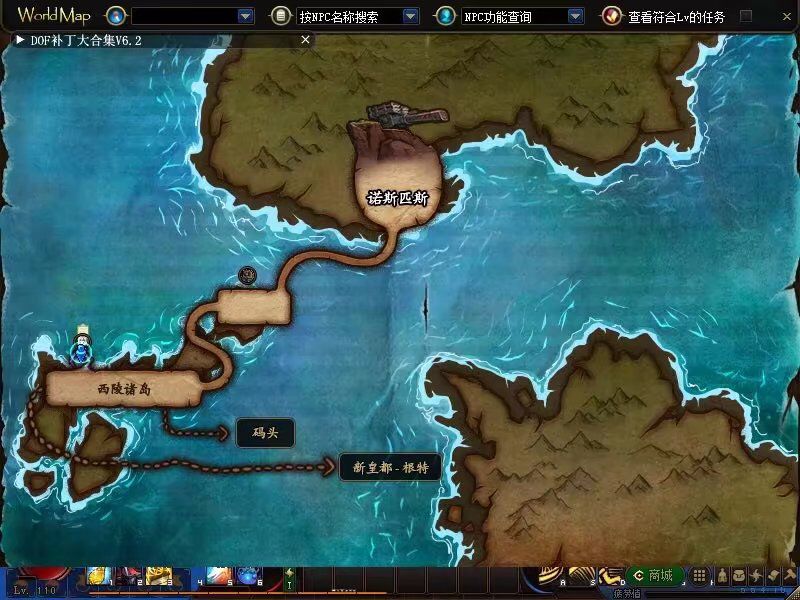 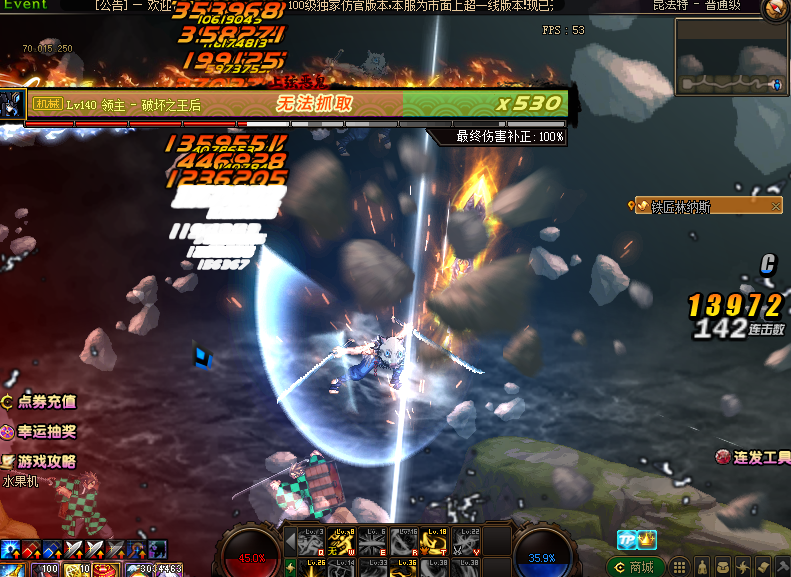 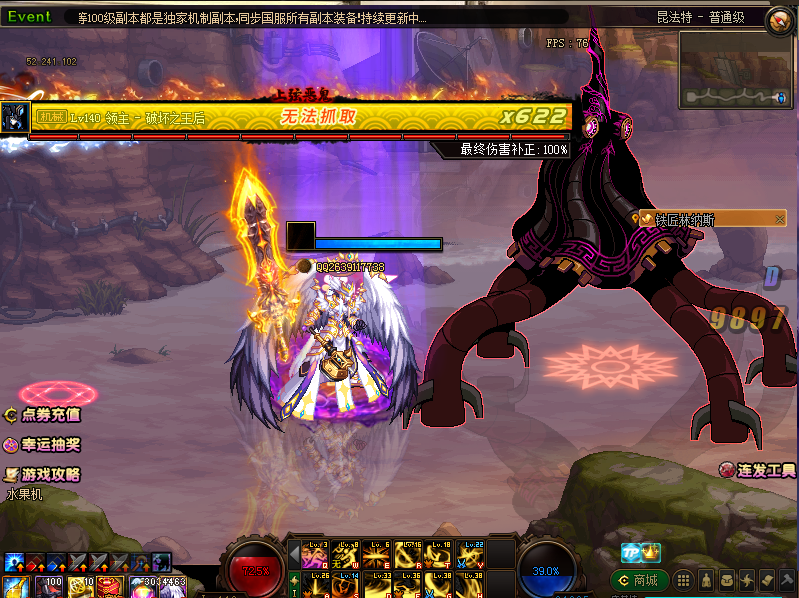 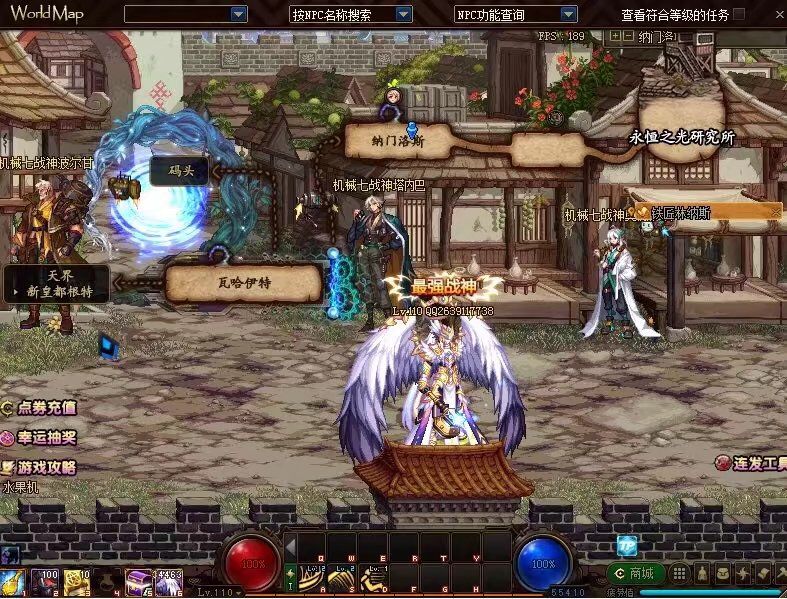 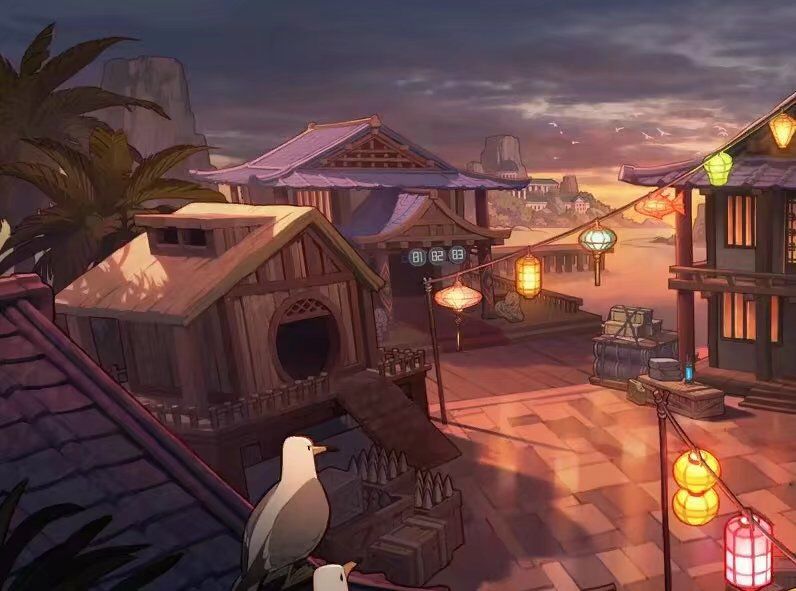 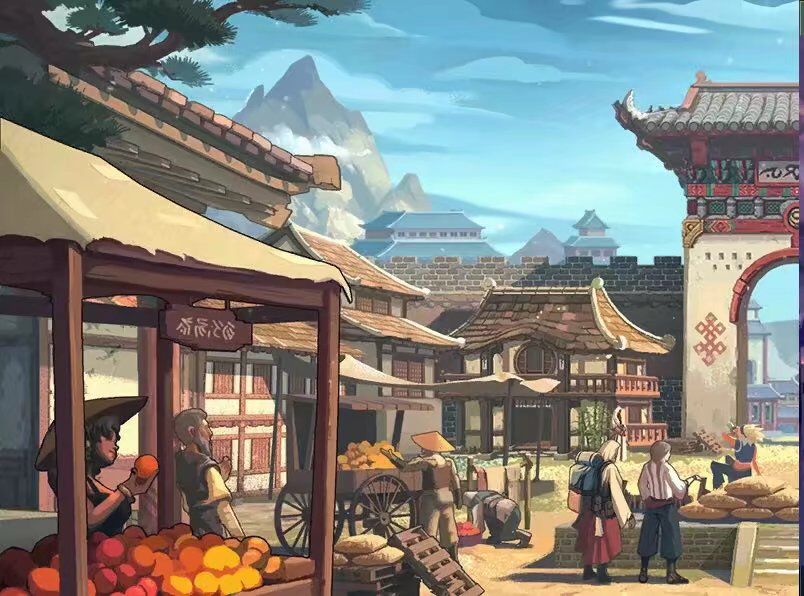 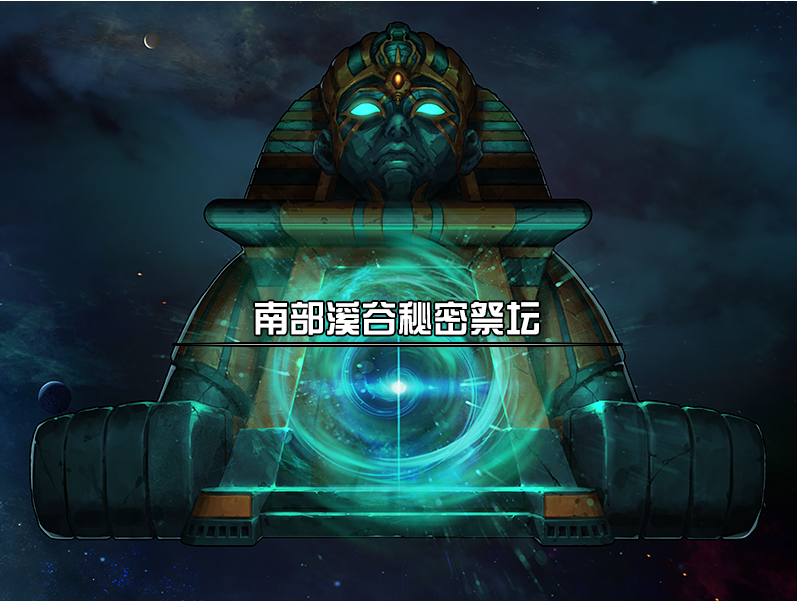 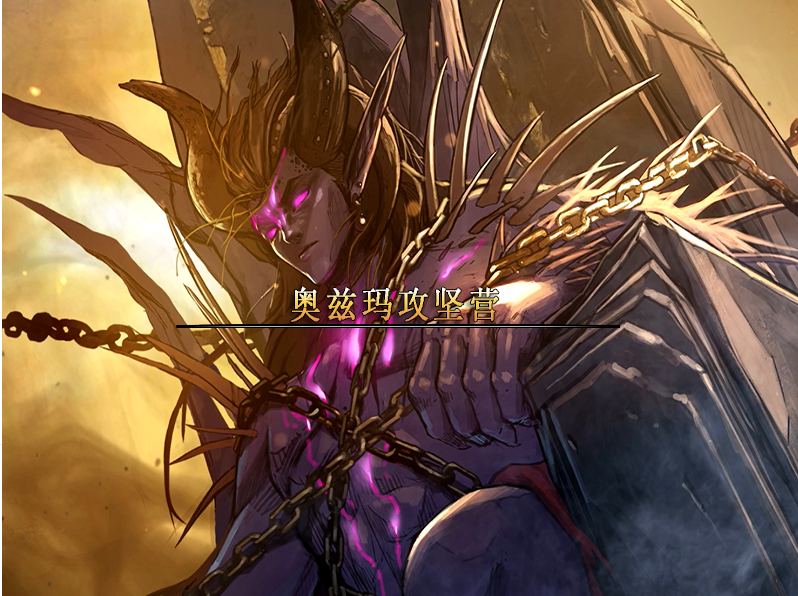 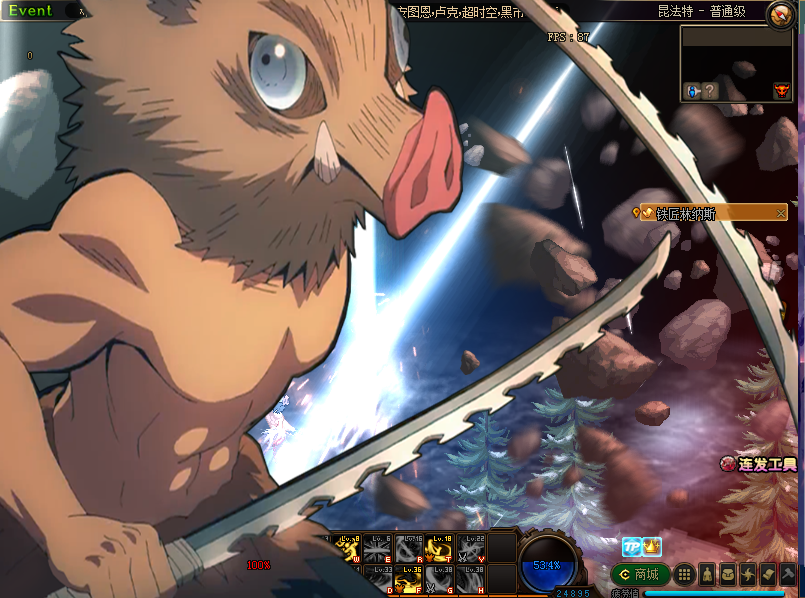 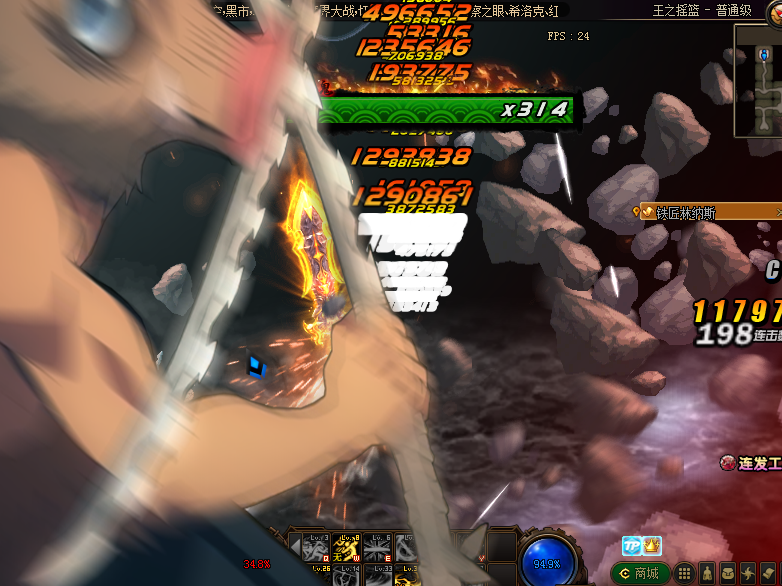 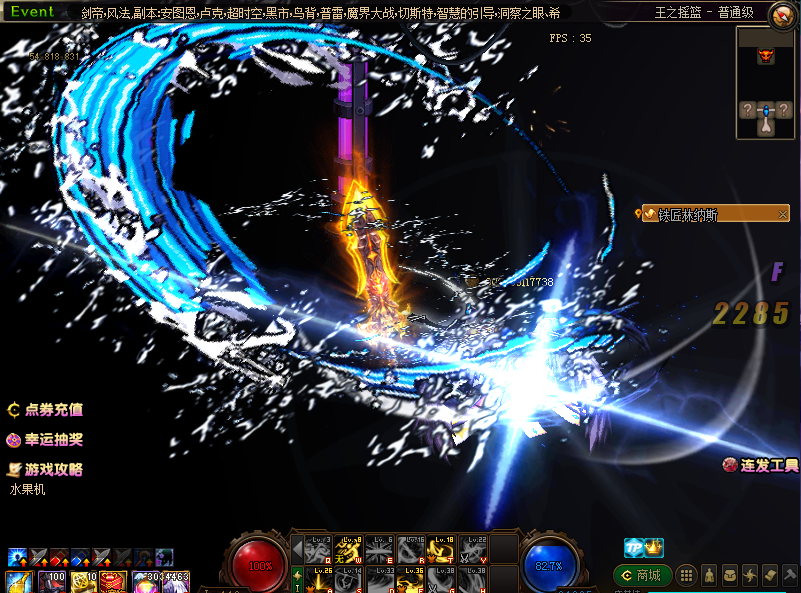 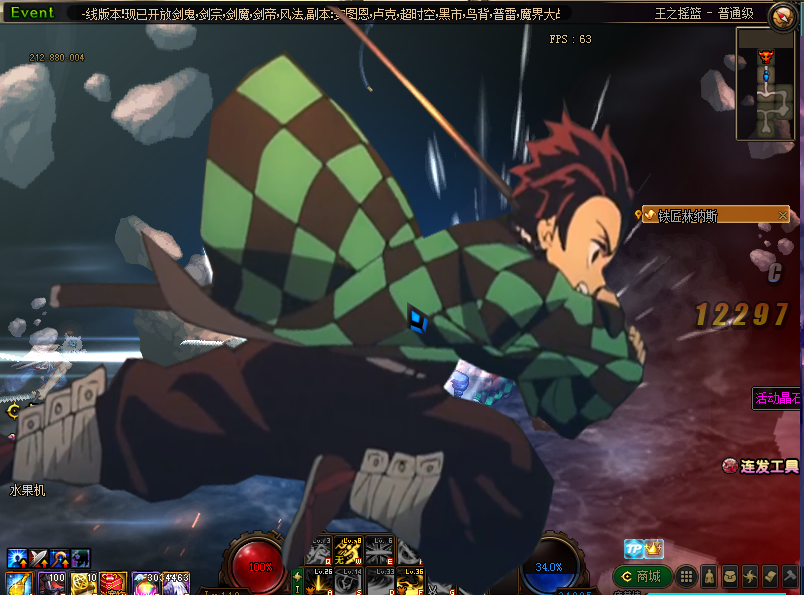 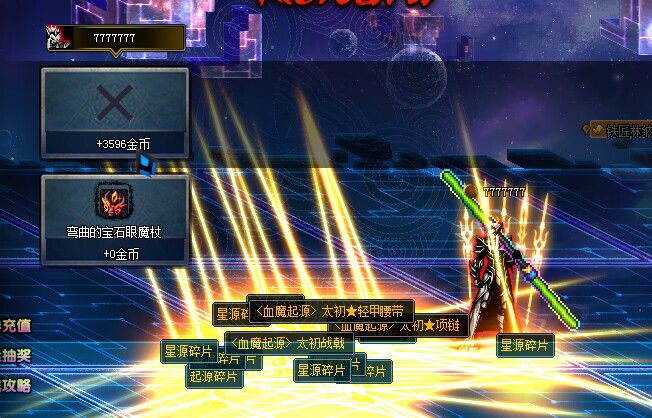 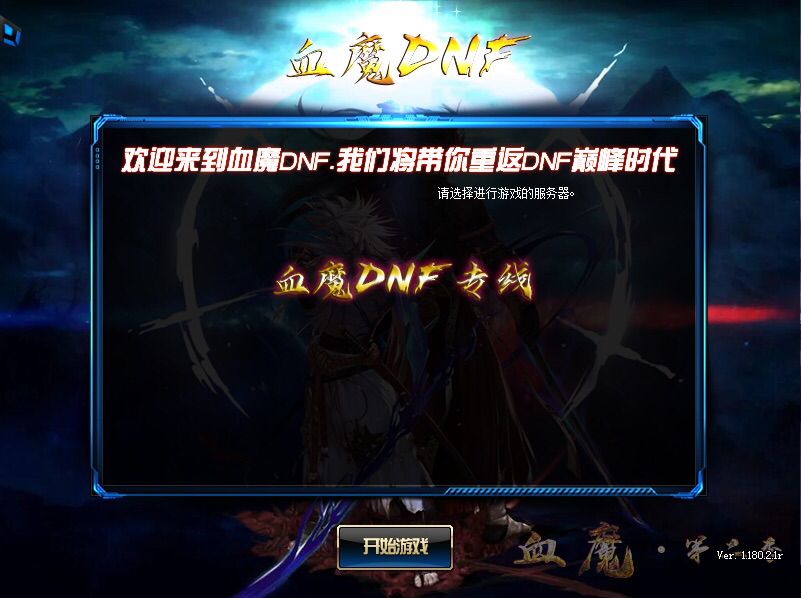 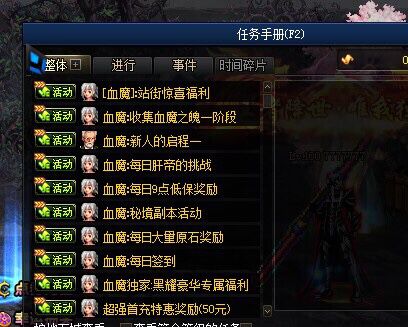 